ГККП «ТЕХНОЛОГИЧЕСКИЙ КОЛЛЕДЖ» ТЕМА:« 1 Марта - День благодарности, милосердия и дружбы народа Казахстана»Рахап Шынар ТөкенқызыНұр-Султан 2020 годТема классного часа: «1 Марта - День благодарности, милосердия и дружбы народа Казахстана».Цель классного часа:образовательная: выяснить значение понятия «благодарю»; изучить историю сложного процесса формирования народа Казахстана как многоэтничного общества на протяжении XX века;воспитательная: воспитать чувство интернационализма и патриотизма, уважение к Родине, ставшей общим домом для многих народов;развивающая: развить чувство гордости за дружбу единого народа Казахстана, способствовать развитию эмоциональной сферы; формировать позитивное отношение к миру, людям; развить навык благодарить окружающих за доброе отношение.Тип классного часа: совершенствование знаний и способов деятельности.Форма организации классного часа: беседа и практическое занятие.Методы: словесный метод, наглядно-иллюстративный метод, анализ.Основные понятия темы: благодарность, милосердие, патриотизм, интернационализм, толерантность.Оборудование классного часа, наглядность: бумага для кластеров, фломастеры, презентации, видеоклипы с песнями о Казахстане, иллюстрационный материал.Ход урока:1.Организационный этап.Задачи: обеспечить нормальную внешнюю обста-новку на классном часе, психологиче-ски подготовить детей к общению.Содержание этапа:Приветствие.Проверка подготовленности к классному часу.Организация внимания школьников. Раскрытие плана проведения классного часа.2. Этап актуализации субъектного опыта учащихся.Задачи: обеспечить включение школьников в совместную деятель-ность по определению целей воспитательного занятия.Сообщение темы урока.Формулирование цели совместно с учениками.Показ значимости изучаемого материала.Постановка проблемы.Актуализация субъектного опыта учащимися.3. Активити- Здравствуйте! Я очень рада всех видеть! Благодарна вам всем за то, что мы сегодня вместе! На этом необычном классном часе сначала попробуем подарить друг - другу чуточку тепла, добра и счастья. Прикоснитесь своими ладонями к ладоням своего соседа и передайте ему через прикосновение тепло своего сердца. Мысленно пожелайте друг - другу всего самого хорошего.- Повторяйте за мной слово «хорошо»:- Хорошо, что солнце светит!- Хорошо!- Хорошо, что дует ветер!- Хорошо!- Хорошо идти с друзьями!- Хорошо!- Хорошо прижаться к маме!-Хорошо!- Хорошо кружиться в танце!- Хорошо!- Хорошо быть Казахстанцем!- Хорошо!- Спасибо. Я думаю: вы искренне пожелали друг другу всего хорошего. А знаете еще один секрет? Когда человек говорит пожелания искренне, с душой, то оно обязательно сбудется. Так пусть сбудутся все ваши пожелания …4. Деление на 4 группы. (При помощи разрезанных картинок о благодарности и игры «Составь мозайку и найди свою группу.)5. Словарная работа.Определение значения понятия «Благодарю».6. Этап изучения темы.Задачи: обеспечить восприятие, осмысление и первичное запоминание изучаемого материала, осознание своих способов проработки учебно-воспитательной информации.Организация внимания.Сообщение основного признака изучаемого материала.Обеспечить осмысление учащимися методов исследования7. Просмотр мультфильма «Неблагодарный город»8. Работа с эпиграфом:Жақсылық ексен алғыс орады. - Сеющий добро благодарность пожнёт.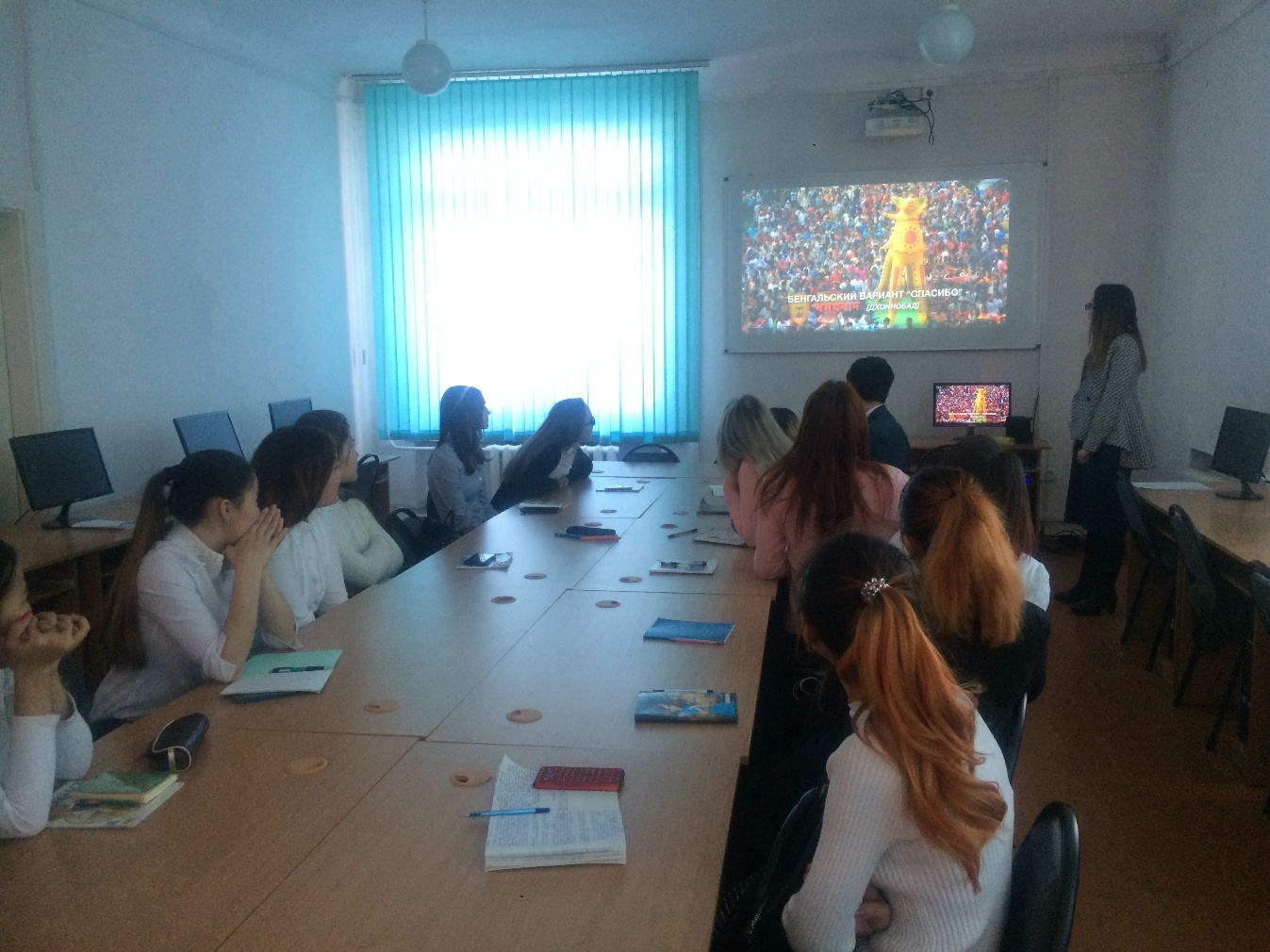 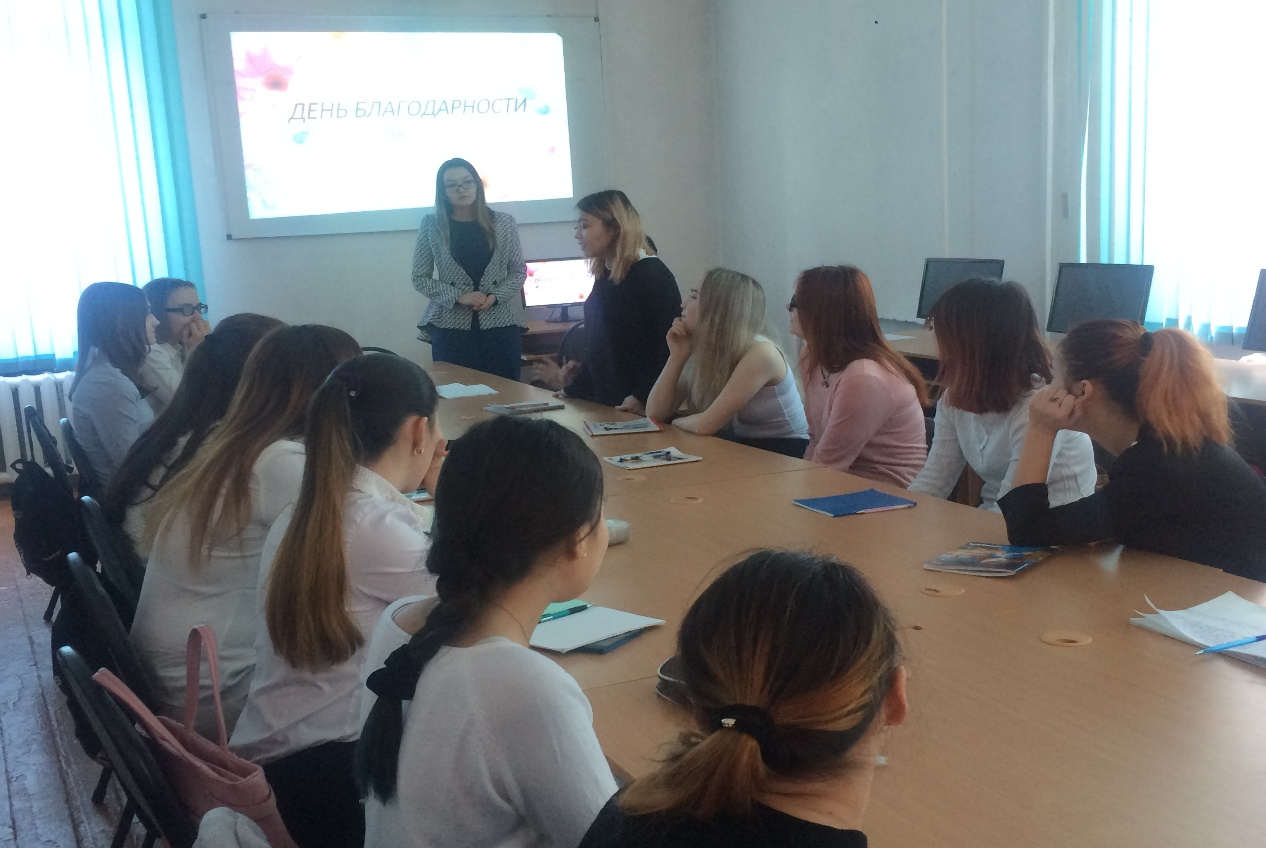 9. Этап первичной проверки новых знаний и способов деятельности (проверки понимания).Задачи: установить правильность и осознанность уч-ся изучен-ного материала, выявить пробелы первичного осмысления.10.Работа в группах (Во время работы фоном звучит песня «Земля Казахстана. Сильные люди сильной земли» Юты.)Задание: Проанализировать смысл данного стихотворения и объяснить другим группам, используя составленный кластер, к кому и за что человек может испытывать благодарность.Стихотворения для групп:                                        а) I группа               Мамочка, я благодарна тебе,                                    
Что ты мне жизнь подарила, 
Что была рядом, в нужде и в борьбе,
Что никогда не винила,
Что ты растила меня, берегла
От боли и от несчастья,
Что моя рана тебе душу жгла
И разрывала на части.
Благодарю, что всегда вытирать
Ты мои слезы спешила,
Что так умела меня утешать,
Чтобы я горе забыла,
Что ты всегда вспоминала меня
В тихих молитвах ночами,
Что терпеливо ждала и звала,
Что бесконечно скучала.
Благодарю, мама, что подарить
Сердце ты мне хотела.
Чем же могу я тебе отплатить?
Только любовью зрелой.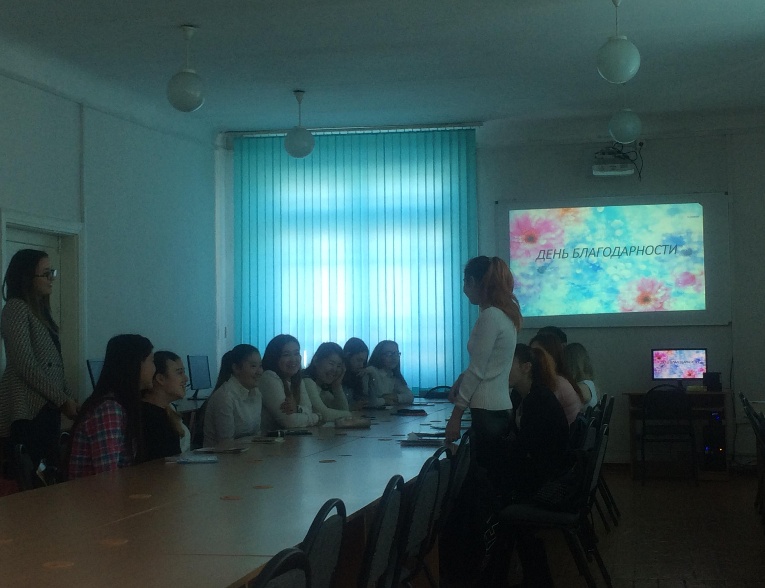 б) II группаНе выразить словами благодарность,
Не высказать и даже не пропеть.
Как важно, когда в жизни рядом с нами,
Есть тот, кто может теплотой согреть.В минуту сложную, кто дарит нам участье,
Иль нужные какие-то слова…
Скажите, может, это и есть счастье,
Когда стремится ввысь душа от зла?Сказать «спасибо» будет просто мало,
За все, что получила я от вас.
Хочу, чтоб с вами солнышко сгорало,
Одаривая миллионы раз.Хочу, чтоб блага жизни, что на свете
Придумал одинокий человек,
С моею благодарностью ответной
Пришли бы к вам на самый долгий век.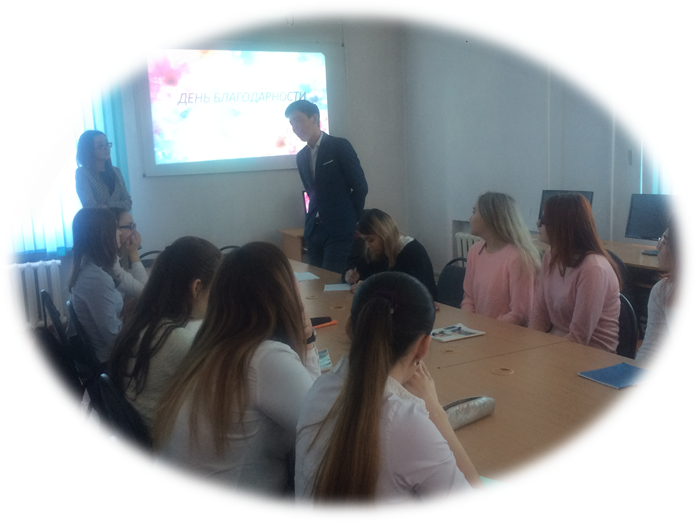 в) III группаБлагодарю я полки книжные -
И верхние, и даже нижние -
За то, что вы храните знания
Земли разумной мироздания!Благодарю тома потертые,
В руках держать пришлось которые,
За интересные страницы,
За сказки, были, небылицы!Благодарю великих авторов,
Что мысли в книги позапрятали,
За их стремленье к свету знаний
Без премий, орденов, признаний…Благодарю литературу,
Дарящую нам всем  культуру!
Выводы.Вопрос:- А к кому или к чему ещё может быть благодарен человек? (К любимым, к Родине, к миру, себе.)11. Этап закрепления новых знаний и способов деятельности.Задачи:обеспечить повышение уровня осмысления учащимися изученного материала, глубины его усвоения.1. Слово учителя:- Велика наша Родина – Казахстан. Многонациональна наша Республика. Казахстан объединил под своим шаныраком людей разных национальностей и разной культурой. Мы живем в стране, которую люди разных народов считают Родиной. А их язык, культура, обычаи составляют неповторимое лицо нашей страны, её богатства. Жизнь и история складывались таким образом, что на древней земле казахов переплелись судьбы более 130 национальностей.Мудрость, толерантность и доброта народа послужили объединяющим началом для консолидации всех граждан нового государства вне зависимости от этнического происхождения социальной религиозной или иной принадлежности .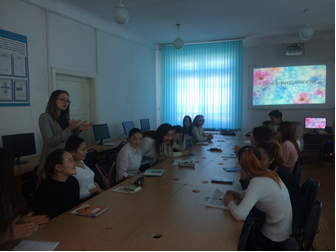 Чтение стихотворения 3-мя ученикамиМы дружною семьею живем в Казахстане:Татары, уйгуры и русские с нами.Так пусть же крепнет во веки вековДружба народов всех возрастов!Дружба народов – не просто слова,Дружба народов навеки жива!Дружба народов- счастливые дети,Голос на ниве и сила в расцвете!Дружба народов- бескрайний простор,Мир и согласие, девичий хор,Звонкая песнь чабана молодого,Сад, виноград возле дома родного.   (1-ая ученица)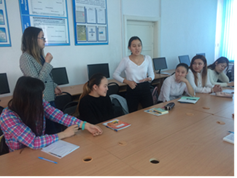  (2-ая ученица )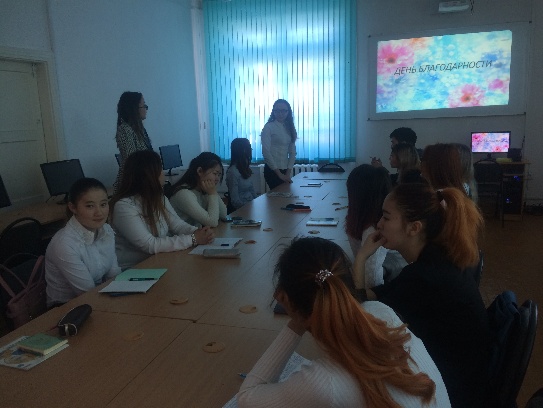  (3 –ая ученица)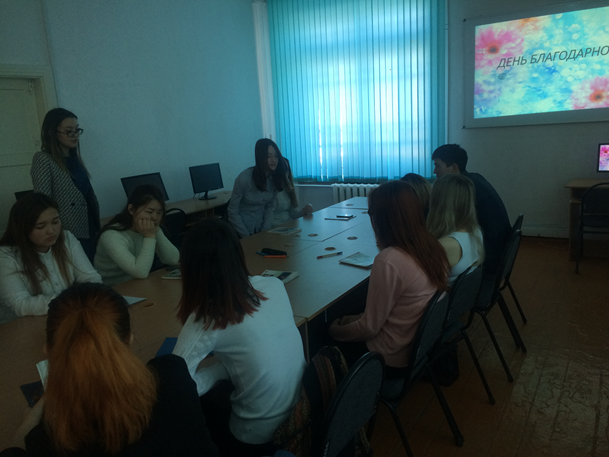 - В нашем группе учатся студенты разных народов и это нисколько не мешает им общаться друг с другом, помогать друг другу. Вы дети единого народа Казахстана. А как зарождалась многолетняя дружба сначала ваших прадедов, потом дедов, отцов и нашла продолжение в вас и почему мы ей должны быть благодарны, давайте послушаем друг друга и посмотрим презентацию.12.Этап подведения итогов урока.Задачи: дать качественную оценку работы учащихся и всего коллектива.1. Вопросы по классному часу:- Почему День Благодарности актуален для Казахстана?- Кому мы можем быть благодарны?- Что нового вы узнали о нашем казахстанском народе?2. Прослушивание песни и просмотр видеоклипа «Земля Казахстана» Стаценко.3. Выводы.Этап рефлексии.Задачи: иници-ировать рефлексию учащихся по поводу своего эмоциональ-ного состояния.Мобилизация учащихся на рефлексию.- У вас на столах есть стикеры, напишите на них пожелания нашему народу Казахстана и прикрепите их на экран с рисунком-символом дружбы вашей и наших соотечественников.